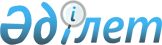 Об определении оптимальных сроков начала и завершения посевных работ в 2012 году по видам продукции растениеводства
					
			Утративший силу
			
			
		
					Постановление акимата Карабалыкского района Костанайской области от 13 июня 2012 года № 342. Зарегистрировано Управлением юстиции Карабалыкского района Костанайской области 2 июля 2012 года № 9-12-193. Утратило силу в связи с истечением срока применения - (письмо руководителя аппарата акима Карабалыкского района Костанайской области от 2 мая 2013 года № 05-10/468)

      Сноска. Утратило силу в связи с истечением срока применения - (письмо руководителя аппарата акима Карабалыкского района Костанайской области от 02.05.2013 № 05-10/468).      В соответствии с пунктом 2 статьи 31 Закона Республики Казахстан от 23 января 2001 года "О местном государственном управлении и самоуправлении в Республике Казахстан", пунктом 12 Правил субсидирования из местных бюджетов на повышение урожайности и качества продукции растениеводства, утвержденных постановлением Правительства Республики Казахстан от 4 марта 2011 года № 221, на основании рекомендации товарищества с ограниченной ответственностью "Костанайский научно-исследовательский институт сельского хозяйства" от 4 апреля 2012 года, акимат Карабалыкского района ПОСТАНОВЛЯЕТ:



      1. Определить оптимальные сроки начала и завершения посевных работ в 2012 году по видам продукции растениеводства:



      1) яровые зерновые и зернобобовые культуры с 15 мая по 5 июня;



      2) зерновые с соблюдением зональных научно-обоснованных агротехнологий с 15 мая по 5 июня;



      3) масличные культуры с 18 мая по 30 мая;



      4) кормовые (однолетние, многолетние травы текущего года) с 30 апреля по 15 июля;



      5) кукуруза и подсолнечник на силос с 15 мая по 31 мая;



      6) кормовые, многолетние бобовые травы первого, второго и третьего годов жизни (первый срок) с 20 апреля по 31 мая, (второй срок) с 5 июля по 1 августа;



      7) озимые зерновые с 15 августа по 1 сентября;



      8) овощебахчевые с 15 апреля по 10 июня;



      9) картофель с 10 по 31 мая;



      10) многолетние травы, посеянные для залужения сенокосных угодий (первый срок) с 20 апреля по 31 мая, (второй срок) с 5 июля по 1 августа.



      2. Контроль за исполнением настоящего постановления возложить на заместителя акима района Хакимжанова Б.А.



      3. Настоящее постановление вводится в действие после дня его первого официального опубликования и распространяется на отношения, возникшие с 20 апреля 2012 года.      Аким

      Карабалыкского района                      Ф. Филиппов
					© 2012. РГП на ПХВ «Институт законодательства и правовой информации Республики Казахстан» Министерства юстиции Республики Казахстан
				